      Referat fra styremøte 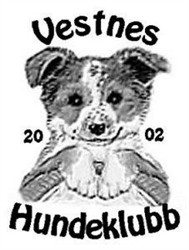                                               01.06.2016Til stede:Nils Abelsen, Lone Haugan, Odd Kåre Lien, Harald Bjerkevold, Steinar Fredrikstad. Ikke møtt:Elin Bårdsnes og Mary Ann Moen.Sak. 30/16: Godkjenning av innkallinga. Sak. 31/16:Plasskomite Odd Kåre Lien leder og Steinar Fredrikstad, Nils Abelsen og Harald Bjerkevoll som medlemmer.Sak 32/16: Gått igjennom rutiner for referat for styremøtet, og disse vil nå bli godkjent ved endt styremøte.33/16:Grillkveld for medlemmer  må planlegges, rundt skolestart.34/16: Referat fra styremøte 1.06.2016 Godkjent av styret.